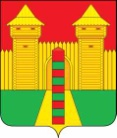 АДМИНИСТРАЦИЯ МУНИЦИПАЛЬНОГО ОБРАЗОВАНИЯ«ШУМЯЧСКИЙ РАЙОН» СМОЛЕНСКОЙ ОБЛАСТИФИНАНСОВОЕ УПРАВЛЕНИЕ                                                  ПРИКАЗ   от 01 марта 2021 г № 8             Внести в Порядок применения бюджетной классификации Российской Федерации в части, относящейся местному бюджету муниципального образования «Шумячский район» Смоленской области на 2021 год и на плановый период 2022 и 2023 годов (далее – Порядок), утвержденный приказом Финансового управления Администрации муниципального образования «Шумячский район» Смоленской области от 25.12.2020 года №61 «Об утверждении Порядка применения бюджетной классификации Российской Федерации в части, относящейся к местному бюджету муниципального образования «Шумячский район» Смоленской области на 2021 год и на плановый период 2022 и 2023 годов», следующие изменения:В подпункте 2.1.4 Порядка после строки:«04 Я 08 000000 Основное мероприятие «Реализация мероприятий по повышению качества образования».»добавить строку следующего содержания:«04 Я 09 00000 Основное мероприятие «Проведение комплексных кадастровых работ».»;    2. В подпункте 3 Порядка после строки:«20280 Расходы на реализацию мероприятий по повышению качества образования;»добавить строку следующего содержания:«20290 Расходы на проведение комплексных кадастровых работ в отношении земельных участков;»;        3.	в приложении к Порядку «ПЕРЕЧЕНЬ КОДОВ ЦЕЛЕВЫХ СТАТЕЙ расходов местного бюджета муниципального образования «Шумячский район» Смоленской области» после строки:добавить строки следующего содержания:Начальник Финансового управления                                                     Ю.В. Вознова О внесении изменений в Порядок применения бюджетной классификации Российской Федерации в части, относящейся к местному бюджету муниципального образования «Шумячский район» Смоленской области на 2021 год и на плановый период 2022 и 2023 годовО внесении изменений в Порядок применения бюджетной классификации Российской Федерации в части, относящейся к местному бюджету муниципального образования «Шумячский район» Смоленской области на 2021 год и на плановый период 2022 и 2023 годов04 Я 08 20280Расходы на реализацию мероприятий по повышению качества образования04 Я 09 00000Основное мероприятие «Проведение комплексных кадастровых работ»04 Я 09 20290Расходы на проведение комплексных кадастровых работ в отношении земельных участков